Name: ___________________________________________________________________________Name as you’d like it printed on your class completion certificate (if different than above):________________________________________________________Home Address: ______________________________________________________________________City: ___________________________   	 State: _______		Zip: _______________ Primary Phone: _________________________	Work Phone: ____________________________Email Address: _____________________________________________________________ Employer: ________________________________________________________________________Address of Employer: ______________________________________________________________Your current role/position: _____________________________________________________________Are you currently working directly with infants and/or toddlers? _________ If yes, how many? _______       If not, what age group do you work with? ___________________________________________________  Do you practice:  Primary Caregiving (circle one)  Yes       No      I don’t know   Continuity of Care (circle one)   Yes      No      I don’t knowWhy are you interested in taking this class?  Check all that apply. For ECT requirementsFor Director requirementsFor family child care license requirements (3 under 2, experienced, I/T)For personal growth and knowledgeOther: ____________________________________________________________________________Coaching is available to compliment this training and can range from 2-8 hours per semester.  Are you interested in receiving coaching through this training? (Circle One)           YES               NO	          MAYBEI am interested in taking this class: ____ For Non-College Credit		 ____ For College Credit Commitment and AgreementBy signing this agreement, I agree to:Attend, participate in, and complete all 16 modules (16 class dates; 48 hours total) of the Expanding Quality for Infants & Toddlers course.If I miss more than two (2) modules, I understand that I will not be eligible to receive the EQIT completion certificate from the State of Colorado. I will complete make-up work that is assigned to me by the instructors for any missed class.Allow pictures be taken during class sessions in which I may appear, to be used by the ECCLC for reports and marketing.  ____________________________________			_____________________________Signature							Date Payment: If you are NOT taking the class for college credit, the fee is $50.  Payment is due 1 week prior to the start of class to secure your spot! Priority of enrollment is given based on paid registrations as this course often has a waitlist.   
Cash or checks (made payable to ECCLC) should be mailed to:ECCLC, 2850 McClelland Dr, Suite 3400, Fort Collins, CO 80525. 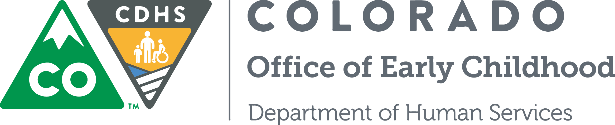 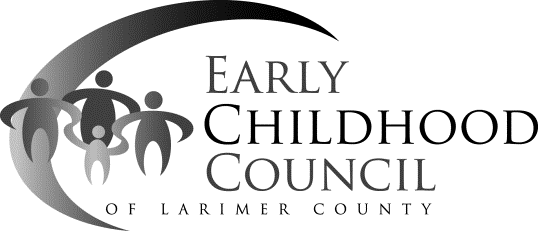 